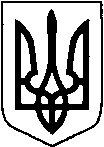 КИЇВСЬКА ОБЛАСТЬТЕТІЇВСЬКА МІСЬКА РАДАVІІІ СКЛИКАННЯДВАДЦЯТЬ  ЧЕТВЕРТА СЕСІЯ                                                    ПРОЕКТ     Р І Ш Е Н Н Я       22   грудня  2023 року                                                                  №    – 24 - VIIІ
   Про надання  дозволу на розробку технічної документації із землеустрою щодо інвентаризації земельної ділянки, якарозташована на території Тетіївської міської ради в с. Клюки           Керуючись пунктом 34 частиною 1 статті 26 Закону України «Про місцеве самоврядування в Україні», відповідно до статей 12, 79-1 Перехідних положень Земельного кодексу України, статті 57 Закону України «Про землеустрій», міської програми розвитку земельних відносин на 2021-2025 роки, Тетіївська міська рада  ВИРІШИЛА :  1.Надати дозвіл Тетіївській міській раді на розробку технічної документації із землеустрою щодо інвентаризації  земельної  ділянки в с. Клюки  орієнтовною площею 18,00 га,  землі сільськогосподарського призначення (01.08) для сінокосіння і випасання худоби  за рахунок земель комунальної власності Тетіївської міської ради.2. Контроль за виконанням даного рішення покласти на постійну депутатську комісію з питань регулювання земельних відносин, архітектури, будівництва та охорони навколишнього середовища (голова комісії - Крамар О.А.) та на першого заступника міського голови Кизимишина В.Й.              Міський голова                                                       Богдан БАЛАГУРА